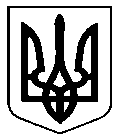                                                                        УКРАЇНА                                                   НОВОГРОДІВСЬКА МІСЬКА РАДА                                               Р О З П О Р Я Д Ж Е Н Н Я                                                                        МІСЬКОГО ГОЛОВИвід   01  червня 2021 року                № _87-р_ м.Новогродівка Про проведення тижня боротьби  зі зловживанням  наркотиками"Молоде покоління обирає життя» в територіальній громаді  Новогродівської міської ради          З метою підвищення ефективної реалізації державної політики у сфері запобігання поширенню наркоманії, активізації інформаційно-просвітницької роботи щодо профілактики зловживання наркотиками та у зв'язку з Міжнародним днем боротьби з наркоманією зі зловживанням наркотиками й їхнім незаконним оборотом, на виконання плану роботи міської Координаційної ради боротьби з наркоманією на 2021 рік, керуючись Законам України від 15.02.1998 № 63 (зі змінами  від 08.09.2011 № 3712-VI) "Про заходи протидії незаконному обігу наркотичних засобів, психотропних речовин і прекурсорів та зловживання ними",  керуючись статтею 42 Закону України "Про місцеве самоврядування в Україні"  1.       Затвердити заходи та провести в територіальній громаді  Новогродівської міської ради тиждень боротьби зі зловживанням наркотиками "Молоде покоління обирає життя"  з 14.06.2021 по  30.06.2021 (додаються).  2.        КНП «Центральна міська лікарня Новогродівської міської ради» (Братишко), головному спеціалісту відділу освіти м. Новогродівка (Інякіна), міському відділу культури, сім’ї, молоді та спорту Новогродівської міської ради (Савула), службі у справах дітей Новогродівської міської  ради (Маценко) забезпечити проведення заходів і інформувати ЦСС про стан виконання заходів  в термін    до 12. 07.2021 року. 3.       Координацію дій щодо виконання даного розпорядження покласти на директора ЦСС Тетяну НОСОВСЬКУ, контроль - на заступника міського голови Аллу РЯБЦЕВУ.   Міський голова 						                        Олександр ШЕВЧЕНКО                                                                ЗАТВЕРДЖЕНО                                                                  розпорядження                                                        міського голови                                                                   червня  2021 року №87-р                                                              Заходи"Молоде покоління обирає життя"в територіальній  громаді Новогродівської міської ради Керуючий справами виконкому                                              Наталія КИРИЧЕНКОЗаходи в рамках тижня, боротьби   зі зловживанням  наркотиками  "Молоде покоління обирає життя" в територіальній  громаді Новогродівської міської ради підготовлено Новогродівським міським центром соціальних служб Директор                                                                                                               Тетяна НОСОВСЬКА№ п/пЗміст заходуТермін виконанняВиконавці1.Організувати  консультації для населення громади по "телефону довіри" медичними працівниками КНП «Центральна міська лікарня Новогродівської міської ради»Протягом місячникател.062-37-3-40-61КНП «Центральна міська лікарня Новогродівської міської ради»2.Єдиний інформаційний день на підприємствах, в організаціях і установах міста25.06.2021КНП «Центральна міська лікарня Новогродівської міської ради», ЦСС 3.Проведення  оглядів-конкурсів     на кращу стінгазету, малюнок,присвячену тижню боротьбиборотьби зі зловживаннямнаркотиками "Молодепокоління обирає життя" вм. Новогродівка24.06.2021Відділ освіти                                  м. Новогродівка4.Тематична виставка книжок в бібліотеці міста "Життя без наркотиків"14.06. -25.06.2021 Відділ культури, сім'ї, молоді та спорту Новогродівської міської ради5.Година спілкування "Наркотикам – ні!"25.06.2021Відділ культури, сім'ї, молоді та спорту Новогродівської міської ради6.Проведення акції "Марафон здорових звичок"Спортивні змагання під гаслом "Ні – наркотикам. Обираємо спорт"Протягом тижняВідділ культури, сім'ї, молоді та спорту Новогродівської міської ради7.Проведення заходів при мобільному консультаційному пункті «Центр пробації», в інформаційно-ресурсному тренінговому центрі, в Миколаївському, Галицинівському, Михайлівському старостинських округах  Новогродівської міської ради  з родинами, які опинились в складних життєвих обставинахПротягом тижняЦСС8.Вулична акція на площі «Шахтарській» з розповсюдженням, листівок, буклетів з питань профілактики наркоманії, присвяченої Міжнародному Дню боротьби зі зловживанням наркотиками «Молоде покоління обирає життя» Протягом тижня під час заходівЦСС, КНП «Центральна міська лікарня Новогродівської міської ради», відділ освіти                  м. Новогродівка9.Проведення профілактичних рейдів "Діти вулиці", перевірка розважальних закладів та місць проведення дозвілля з метою припинення фактів торгівлі або вживання наркотичних речовинЗгідно графікаССД, ЦСС, КНП Центральна міська лікарня Новогродівської міської ради», відділ освіти                                м. Новогродівка, відділення     № 3 Покровського РУП ГУНП в Донецькій області10.Підведення підсумків місячника на засіданні міської  Координаційної ради боротьби з наркоманією Липень 2021 рокуЦСС,КНП «Центральна міська лікарня Новогродівської міської ради», відділення № 3 Покровського РУП ГУНП в Донецькій області, відділ освіти          м. Новогродівка, служба у справах дітей, відділ культури, сім'ї, молоді та спорту 11.Висвітлення на сайті міської ради, в групах соціальних мереж, інтернет-спільнотах про проведення тижня боротьби   зі зловживанням  наркотиками "Молоде покоління обирає життя" в територіальній  громаді Новогродівської міської радиПротягом тижня Сайт Новогродівської міської ради